Jakarta, 01 Oktober 2018Mengetahui, 										Ketua Program Studi,								Dosen Pengampu,Laili Fuji Widyawati, ST, MT								Dr. Ir. Ken Martina Kasikoen, MT			EVALUASI PEMBELAJARANKomponen penilaian :Kehadiran	= 10%Tugas	= 15%UTS	= 35%UAS	= 40%Jakarta, 01 Oktober 2018Mengetahui, 										Ketua Program Studi,								Dosen Pengampu,Laili Fuji Widyawati, ST, MT								Dr. Ir. Ken Martina Kasikoen, MT				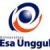 RENCANA PEMBELAJARAN SEMESTER GANJIL 2017/2018RENCANA PEMBELAJARAN SEMESTER GANJIL 2017/2018RENCANA PEMBELAJARAN SEMESTER GANJIL 2017/2018RENCANA PEMBELAJARAN SEMESTER GANJIL 2017/2018RENCANA PEMBELAJARAN SEMESTER GANJIL 2017/2018RENCANA PEMBELAJARAN SEMESTER GANJIL 2017/2018PROGRAM STUDI TEKNIK PERENCAAN WILAYAH DAN  KOTA FAKULTAS TEKNIKPROGRAM STUDI TEKNIK PERENCAAN WILAYAH DAN  KOTA FAKULTAS TEKNIKPROGRAM STUDI TEKNIK PERENCAAN WILAYAH DAN  KOTA FAKULTAS TEKNIKPROGRAM STUDI TEKNIK PERENCAAN WILAYAH DAN  KOTA FAKULTAS TEKNIKPROGRAM STUDI TEKNIK PERENCAAN WILAYAH DAN  KOTA FAKULTAS TEKNIKPROGRAM STUDI TEKNIK PERENCAAN WILAYAH DAN  KOTA FAKULTAS TEKNIKUNIVERSITAS ESA UNGGULUNIVERSITAS ESA UNGGULUNIVERSITAS ESA UNGGULUNIVERSITAS ESA UNGGULUNIVERSITAS ESA UNGGULUNIVERSITAS ESA UNGGULMata kuliahMata kuliah:Etika ProfesiKode MK:TPL 416Mata kuliah prasyaratMata kuliah prasyarat:-Bobot MK:1Dosen PengampuDosen Pengampu:Dr. Ir.  Ken Martina Kasikoen, MTKode Dosen:5223Alokasi WaktuAlokasi Waktu:Tatap muka 14 x 50 menit, tidak ada praktik dan tidak ada onlineTatap muka 14 x 50 menit, tidak ada praktik dan tidak ada onlineTatap muka 14 x 50 menit, tidak ada praktik dan tidak ada onlineTatap muka 14 x 50 menit, tidak ada praktik dan tidak ada onlineCapaian PembelajaranCapaian Pembelajaran:Peserta mata kuliah mampu memberikan definisi dan ruang lingkup serta pondasi etika dalam keilmuan teknik perencanaan wilayah dan kota.Peserta mata kuliah mampu menjelaskan keterkaitan antara etika profesi dengan kegiatan sebagai perencana wilayah dan kota.Peserta mata kuliah mampu menerapkan etika dalam kegiatan perencanaan wilayah dan kotai.Peserta mata kuliah mampu memberikan definisi dan ruang lingkup serta pondasi etika dalam keilmuan teknik perencanaan wilayah dan kota.Peserta mata kuliah mampu menjelaskan keterkaitan antara etika profesi dengan kegiatan sebagai perencana wilayah dan kota.Peserta mata kuliah mampu menerapkan etika dalam kegiatan perencanaan wilayah dan kotai.Peserta mata kuliah mampu memberikan definisi dan ruang lingkup serta pondasi etika dalam keilmuan teknik perencanaan wilayah dan kota.Peserta mata kuliah mampu menjelaskan keterkaitan antara etika profesi dengan kegiatan sebagai perencana wilayah dan kota.Peserta mata kuliah mampu menerapkan etika dalam kegiatan perencanaan wilayah dan kotai.Peserta mata kuliah mampu memberikan definisi dan ruang lingkup serta pondasi etika dalam keilmuan teknik perencanaan wilayah dan kota.Peserta mata kuliah mampu menjelaskan keterkaitan antara etika profesi dengan kegiatan sebagai perencana wilayah dan kota.Peserta mata kuliah mampu menerapkan etika dalam kegiatan perencanaan wilayah dan kotai.SESIKEMAMPUANAKHIRMATERI PEMBELAJARANBENTUK PEMBELAJARAN SUMBER PEMBELAJARANINDIKATORPENILAIAN1Mampu menjelaskan definisi, ruang lingkup, etika dan profesi dalam keilmuan Perencanaan Wilayah dan Kota, dan urgensi etika profesiPengantar Etika ProfesiDefinisi EtikaDefinisi ProfesiUrgensi etika profesiMetoda contextual instructionMedia : kelas, komputer, LCD, whiteboard, web Martin Wachs, Ethics in Planning., 1985Djoko SujartoRoos AkbarKetepatan dalam menjelaskan definisi, ruang lingkup, dan urgensi etika perencanaan 2Mampu menjelaskan jenis etika yang dipelajari dalam Perencanaan Wilayah dan KotaEtika dalam pekerjaanEtika dalam ling-kungan Metoda contextual instructionMedia : kelas, komputer, LCD, whiteboard, webMartin Wachs, Ethics in Planning., 1985Djoko SujartoRoos AkbarKetepatan dalam menjelaskan jenis etika yang dipelajari dalam Perencanaan Wilayah dan Kota3Mampu memberikan definisi moral dan etika, dan norma di masyarakatNorma di masyarakatDefinisi moral dan hubungannya dengan etikaMetoda contextual instructionMedia : kelas, komputer, LCD, whiteboard, web Martin Wachs, Ethics in Planning., 1985Djoko SujartoRoos AkbarKetepatan dalam memberikan memberikan definisi moral dan etika, dan norma di masyarakat 4Mampu menjelaskan perbedaan moral, etika dan hukum, serta memberikan klasifikasi etikaPerbedaan moral, etika dan hukumKlasifikasi etikaMetoda contextual instructionMedia : kelas, komputer, LCD, whiteboard, web Martin Wachs, Ethics in Planning., 1985Djoko SujartoRoos AkbarKetepatan dalam menjelaskan perbedaan moral, etika dan hukum, serta memberikan klasifikasi etika5Mampu menjelaskan teori etika, berbagai aliran moral/etikaTeori etikaAliran moral/etika.Metoda contextual instructionMedia : kelas, komputer, LCD, whiteboard, web Martin Wachs, Ethics in Planning., 1985Djoko SujartoRoos AkbarKetepatan dalam menjelaskan teori etika, berbagai aliran moral/etika6Mampu menjelaskan tentang hedonism, humanism dan modernismeHedonismeHumanismeModernismeMetoda contextual instruction dan problem base learningMedia : kelas, komputer, LCD, whiteboard, webMartin Wachs, Ethics in Planning., 1985Djoko SujartoRoos AkbarKetepatan dalam menjelaskan tentang hedonism, humanism dan modernisme7Mampu menjelaskan definisi profesi, profesi dan instansi yang terkait dengan Perecanaan Wilayah dan Kota Definisi profesiProfesi dan instansi yang terkait Perencanaan Wilayah dan Kota Metoda contextual instruction dan problem base learningMedia : kelas, komputer, LCD, whiteboard, webMartin Wachs, Ethics in Planning., 1985Djoko SujartoRoos AkbarKetepatan dalam menjelaskan definisi profesi, profesi dan instansi yang terkait dengan Perecanaan Wilayah dan Kota  8Mampu menjelaskan Organisasi profesi serta strategi sebagai Perencana Wilayah dan KotaStrategi ahli Perencana Wilayah dan KotaOrganisasi Profesi Perencanaan Wilayah dan KotaMetoda contextual instruction dan problem base learningMedia : kelas, komputer, LCD, whiteboard, webMartin Wachs, Ethics in Planning., 1985Djoko SujartoRoos AkbarKetepatan dalam menjelaskan Organisasi profesi serta strategi sebagai perencana Wilayah dan Kota9Mampu menjelaskan tentang Sertifikat Keahlian Perencanaan Wilayah dan KotaSertifikat Keahlian Perencanaan Wilayah dan KotaJenis SertifikatCara memperoleh SKA PWKMetoda contextual instruction dan problem base learningMedia : kelas, komputer, LCD, whiteboard, webMartin Wachs, Ethics in Planning., 1985Djoko SujartoRoos AkbarKetepatan dalam menjelaskan tentang Sertifikat Keahlian Perencanaan Wilayah dan Kota10Mampu menjelaskan tentang perencanaan, paradigma dan system perencanaanPemahaman PerencanaanParadigma perencanaanSystem perencanaanMetoda contextual instruction dan problem base learningMedia : kelas, komputer, LCD, whiteboard, webMartin Wachs, Ethics in Planning., 1985Djoko SujartoRoos AkbarKetepatan dalam menjelaskan tentang perencanaan, paradigma dan system perencanaan11Mampu menjelaskan fungsi perencana dalam pengambilan keputusanPerencana dalam pengambilan keputusanActor dalam perencanaanMetoda contextual instruction dan problem base learningMedia : kelas, komputer, LCD, whiteboard, webMartin Wachs, Ethics in Planning., 1985Djoko SujartoRoos AkbarKetepatan dalam menjelaskan fungsi perencana dalam pengambilan keputusan12Mampu menjelaskan tanggung jawab dan tugas serta peran perencana wilayah dan kotaTanggung jawab dan tugas perencana wilayah dan kotaPeran perencana di masyarakat sebagai profesional.Metoda contextual instructionMedia : kelas, komputer, LCD, whiteboard, webMartin Wachs, Ethics in Planning., 1985Djoko SujartoRoos AkbarKetepatan dalam menjelaskan tanggung jawab dan tugas serta peran perencana wilayah dan kota13Mampu menjelaskan kebutuhan perencanaan wilayah dan kota di masyarakat, dan persyaratan kepribadian seorang perencanaKebutuhan seorang perencana wilayah dan kota di masyarakatPersyaratann kepribadian seorang perencana wilayah dan kotaMetoda contextual instruction dan problem base learningMedia : kelas, komputer, LCD, whiteboard, webMartin Wachs, Ethics in Planning., 1985Djoko SujartoRoos AkbarKetepatan dalam menjelaskan kebutuhan perencanaan wilayah dan kota di masyarakat, dan persyaratan kepribadian seorang perencana14Mampu menjelaskan prinsip-prinsip serta kode etik sebagai seorang perencana wilayah dan kotaPrinsip-prinsip dank ode etik perencana wilayah dan kotaMetoda contextual instructionMedia : kelas, komputer, LCD, whiteboard, webMartin Wachs, Ethics in Planning., 1985Djoko SujartoRoos AkbarKetepatan dalam menjelaskan prinsip-prinsip serta kode etik sebagai seorang perencana wilayah dan kotaSESIPROSE-DURBEN-TUKSEKOR > 77 ( A / A-)SEKOR  > 65(B- / B / B+ )SEKOR >60(C / C+ )SEKOR > 45( D )SEKOR < 45( E )BOBOT1Post testTes tertulis (UTS)Mampu memberikan penjelasan tentang definisi, ruang lingkup, dan urgensi etika perencanaan dengan tepat.Mampu memberikan penjelasan tentang definisi, ruang lingkup, dan urgensi etika perencanaan dengan tepat.Mampu memberikan penjelasan definisi, ruang lingkup etika perencanaan dengan tepatMemberikan  definisi, ruang lingkup, dan urgensi etika perencanaan dengan kurang tepat.Tidak dapat memberikan definisi, ruang lingkup, dan urgensi etika perencanaan 6%2Post testTes tertulis (UTS)Mampu memberikan penjelasan tentang jenis etika yang dipelajari dalam Perencanaan Wilayah dan Kota dengan tepatMampu memberikan penjelasan tentang jenis etika yang dipelajari dalam Perencanaan dengan tepatMampu memberikan penjelasan tentang jenis etika dengan tepatMemberikan penjelasan tentang jenis etika yang dipelajari dalam Perencanaan Wilayah dan Kota dengan kurang tepatTidak dapat memberikan  jenis etika yang dipelajari dalam Perencanaan Wilayah dan Kota 6%3Post testTes tertulis (UTS)Mampu memberikan definisi moral dan etika, dan norma di masyarakat dengan tepatMampu memberikan definisi moral dan etika, di masyarakat dengan tepatMampu memberikan definisi moral di masyarakat dengan tepatMemberikan definisi moral dan etika, dan norma di masyarakat dengan kurang tepatTidak dapat memberikan definisi moral dan etika, dan norma di masyarakat 6%4Post testTes tertulis (UTS)Mampu menjelaskan perbedaan moral, etika dan hukum, serta memberikan klasifikasi etika dengan tepatMampu menjelaskan perbedaan moral, etika dan hukum, dengan tepatMampu menjelaskan perbedaan moral dan etika dengan tepat Menjelaskan perbedaan moral, etika dan hukum, serta memberikan klas ifikasi etika dengan kurang tepatTidak dapat menjelaskan perbedaan moral, etika dan hukum, serta memberikan klasifikasi etika 7%5Post testTes tertulis (UTS)Mampu menjelaskan teori etika, berbagai aliran moral/etika dengan tepatMampu menjelaskan teori etika, berbagai aliran etika dengan tepatMampu menjelaskan teori etika, dengan tepatMenjelaskan teori etika, berbagai aliran moral/etika dengan kurang tepatTidak dapat menjelaskan teori etika, berbagai aliran moral/etika 7%6Post testTes tertulis (UTS)Mampu menjelaskan tentang hedonism, humanism dan modernism dengan tepatMampu menjelaskan tentang hedonism dan humanism dengan tepatMampu menjelaskan tentang hedonism dengan tepatMenjelaskan tentang hedonism, humanism dan modernism dengan kurang tepatTidak dapat menjelaskan tentang hedonism, humanism dan modernism 7%7Post testTes tertulis (UTS)Mampu menjelaskan definisi profesi, profesi dan instansi yang terkait dengan Perencanaan Wilayah dan Kota dengan tepatMampu menjelaskan definisi profesi, dan profesi yang terkait dengan Perencanaan Wilayah dan Kota dengan tepatMampu menjelaskan definisi profesi, Perencanaan Wilayah dan Kota dengan tepatMenjelaskan definisi profesi, profesi dan instansi yang terkait dengan Perencanaan Wilayah dan Kota dengan kurang tepatTidak dapat menjelaskan definisi profesi,  profesi dan instansi yang terkait dengan Perecanaan Wilayah dan Kota 8%8Post testTes tertulis (UTS) dan Tugas mandiriMampu  Organisasi profesi serta strategi sebagai perencana Wilayah dan Kota dengan tepatMampu menjelaskan Organisasi dan strategi profesi Perencana Wilayah dan Kota dengan tepatMampu menjelaskan Organisasi profesi Perencana Wilayah dan Kota dengan tepatMenjelaskan Organisasi profesi serta strategi Perencana Wilayah dan Kota dengan kurang tepatTidak dapat menjelaskan Organisasi profesi serta strategi Perencana Wilayah dan Kota 9%9Post testTes tertulis (UAS)Mampu menjelaskan tentang Sertifikat Keahlian Perencanaan Wilayah dan Kota,yaitu SKA muda, SKA Madya, SKA Utama dengan tepatMampu menjelaskan tentang Sertifikat Keahlian Perencanaan Wilayah dan Kota dengan tepatMmampu menjelaskan tentang Sertifikat Keahlian dengan tepatMenjelaskan tentang Sertifikat Keahlian Perencanaan Wilayah dan Kota dengan kurang tepatTidak dapat menjelaskan tentang Sertifikat Keahlian Perencanaan Wilayah dan Kota 8%10Post testTes tertulis (UAS)Mampu menjelaskan tentang perencanaan, paradigma dan system perencanaan dengan tepatMampu menjelaskan tentang perencanaan dan paradigma perencanaan dengan tepatMampu menjelaskan tentang perencanaan, dengan tepatMampu menjelaskan tentang perencanaan, paradigma dan system perencanaan dengan kurang tepatTidak dapat  menjelaskan tentang perencanaan, paradigma dan system perencanaan 8%11Post testTes tertulis (UAS)Mampu menjelaskan fungsi perencana dalam pengambilan keputusan dengan tepatMampu menjelaskan fungsi pengambilan keputusan dengan tepatMampu menjelaskan fungsi perencana keputusan dengan tepatMenjelaskan fungsi perencana dalam pengambilan keputusan dengan kurang tepatTidak dapat menjelaskan fungsi perencana dalam pengambilan keputusan7%12Post testTes tertulis (UAS)Mampu menjelaskan tanggung jawab dan tugas serta peran perencana wilayah dan kota dengan tepatMampu menjelaskan tanggung jawab dan tugas perencana wilayah dan kota dengan tepatMampu menjelaskan tanggung jawab perencana wilayah dan kota dengan tepatMenjelaskan tanggung jawab dan tugas serta peran perencana wilayah dan kota dengan kurang  tepatTidak dapat menjelaskan tanggung jawab dan tugas serta peran perencana wilayah dan kota.7%13Post testTes tertulis (UAS)Mampu menjelaskan kebutuhan perencanaan wilayah dan kota di masyarakat, dan persyaratan kepribadian seorang perencana dengan tepatMampu menjelaskan kebutuhan perencanaan wilayah dan kota di masyarakat,  dengan tepatMampu menjelaskan kebutuhan perencanaan wilayah dan kota dengan tepat Menjelaskan kebutuhan perencanaan wilayah dan kota di masyarakat, dan persyaratan kepribadian seorang perencana dengan kurang tepatTidak dapat menjelaskan kebutuhan perencanaan wilayah dan kota di masyarakat, dan persyaratan kepribadian seorang perencana.8%14Post testTes tertulis (UAS) Mampu menjelaskan prinsip-prinsip serta kode etik sebagai seorang perencana wilayah dan kota dengan tepatMampu menjelaskan prinsip-prinsip serta kode etik profesi dengan tepatMampu menjelaskan prinsip-prinsip seorang perencana wilayah dan kota dengan tepatMenjelaskan prinsip-prinsip serta kode etik sebagai seorang perencana wilayah dan kota dengan kurang tepatTidak dapat menjelaskan prinsip-prinsip serta kode etik sebagai seorang perencana wilayah dan kota.6%